HS GL GE – Geschichte 9 IIWie gewannen die Nationalsozialisten die Wahl 1933? – Politische Plakate schriftlich beschreibenWahlplakat der NSDAP  (1932)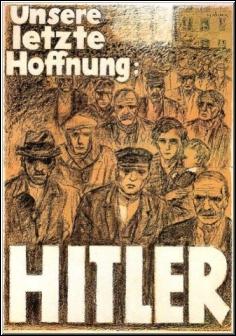 Arbeitaufträge:  EA: Einzelarbeit   PA: Partnerarbeit   GA: Gruppenarbeit 1.  Auf dem Arbeitsblatt seht ihr ein Wahlplakat der NSDAP von 1932. PA:  Schaut euch gemeinsam das Plakat genau an. Tauscht euch über folgende Fragen zum Plakat aus: Was sehr ihr auf dem Plakat?Was fällt euch daran auf? Wen wollte die NSDAP mit diesem Plakat erreichen? Wie wirkt das Plakat auf euch? 2.  Das Wahlplakat schriftlich beschreiben EA: Beschreibt mit Hilfe der Formulierungen aus der Tabelle das Plakat. PA: Vergleicht eure Beschreibungen miteinander. 3. Die Plakatbeschreibungen in der Gruppe überprüfen GA: Tauscht eure Plakatbeschreibungen untereinander aus. EA: Lest euch die Plakatbeschreibung durch und zeichnet danach das Plakat, GA: Vergleicht eure selbst gezeichneten Plakate mit dem Originalplakat. Beschreibt der Text eurer Mitschüler das Plakat richtig? Fehlen wichtige Bestandteile?Gebt Tipps, wie die Beschreibung besser verständlich wird. EA: Verbessert eure Bildbeschreibung mit Hilfe der Tipps. 4. Das Wahlplakat in der Gruppe interpretieren EA: Schreibt in Stichworten auf, welchen Zweck das Wahlplakat hatte und wer dadurch angesprochen werden sollte. GA: Vergleicht eure Antworten miteinander. GA: Fasst eure Antworten in zwei bis drei Sätzen schriftlich zusammen. Nutzt dazu die Formulierungen aus dem Kasten. Mit dem Wahlplakat sollten … erreicht werden.Das Wahlplakat zeigen …, weil … Die Farben wurden gewählt, um zu zeigen, dass Durch das Wahlplakat sollten besonders angesprochen werden …Das Wahlplakat will seinen Betrachter davon überzeugen, dass 5. Stellt eure Bildbeschreibungen der Klasse vor. Arbeitsschritte Formulierung 1. Ich nenne, was auf dem Plakat zu sehen ist. Das Wahlplakat zeigt … Man sieht auf dem Plakat … 2. Ich beschreibe genau, wie das Plakat aufgebaut ist. Am oberen Bildrand … Im Zentrum des Plakats … Im Vordergrund…Im Hintergrund … Am unteren Bildrand Die Farben des Plakats … 3. Ich beschreibe, wie die Figuren aussehen. Die Figuren sind … Ihre Kleidung ist … Ihre Gesichter … Alle sehen … aus. … ist größer als … Die Figuren werden … Es sieht so aus … Es entsteht der Eindruck, dass …  4. Ich beschreibe, was Besonders auffällt.Besonders auffallend ist … Am wichtigsten ist … 5. Ich vermute, welche Wirkung das Plakat erzielen sollte. Es könnte sein, dass … Ich glaube, dass … Vermutlich … 